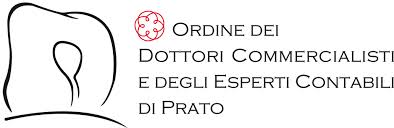 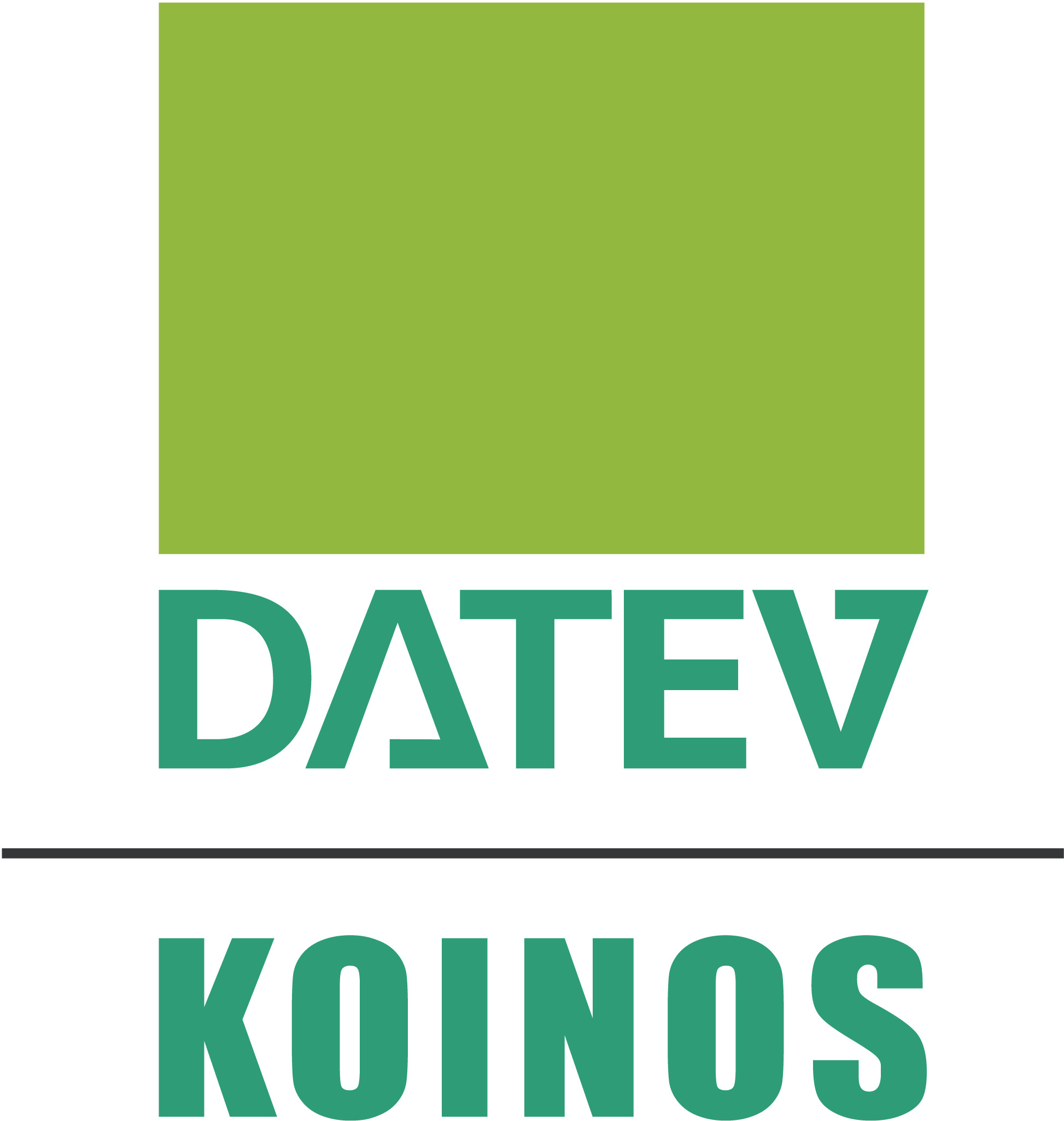 ODCEC PRATO - COMMISSIONE ORGANIZZAZIONE STUDI PROFESSIONALI E DEONTOLOGIA PROFESSIONALE Mandato Professionale:aggiornamento normativo e nuovo software (Partecipazione gratuita - Durata 3 ore)Prato, 20 gennaio 2016 - ore 15,00c/o il Palazzo delle Professioni di Prato - Sala TeatroProgrammaIl nuovo Mandato ProfessionaleI contenuti del mandato: vantaggi e opportunitàClausole da non dimenticareIl software Mandato ProfessionaleLe potenzialità e modalità di utilizzo del software Casi praticiValorizzazione economica delle prestazioniElaborazione dei documentiIl codice deontologicoLe attività incompatibili: chi siamo e cosa possiamo fare La polizza professionaleRisposte ai quesitiRelatori Alessandro Lini Dottore Commercialista in Pisa, componente commissione “Tariffa” CNDCECIntroduzione da parte di un Membro della Commissione Organizzazione degli Studi e Deontologia Professionale dell’Ordine di PratoL’evento ha una durata di tre ore circa e consentirà ai partecipanti di ottenere  crediti FPC.